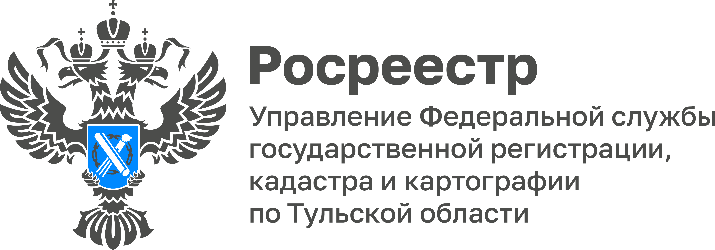 Об особенностях лицензирования геодезической и картографической деятельности	Управление Росреестра по Тульской области напоминает заинтересованным лицам о реализации возможности подачи на Едином портале государственных и муниципальных услуг (функций) заявления о предоставлении лицензии на осуществление геодезической и картографической деятельности, внесении изменений в реестр лицензий на осуществление геодезической и картографической деятельности и необходимых документов (https://www.gosuslugi.ru/600375/1/form). 	К заявлению о предоставлении лицензии прилагаются следующие документы в форме электронных документов (пакета электронных документов):копии документов, подтверждающих наличие у индивидуального предпринимателя и (или) у работников индивидуального предпринимателя или у работников юридического лица высшего или среднего профессионального образования по необходимым специальностям или направлениям подготовки (если сведения о высшем или среднем профессиональном образовании внесены в ФИС «Федеральный реестр сведений о документах об образовании и (или) о квалификации, документах об обучении», - сведения об уровне образования и регистрационном номере и дате выдачи документа об образовании), стажа работы по соответствующим специальностям или направлениям подготовки, а также копии документов, подтверждающих наличие работников в штате юридического лица или индивидуального предпринимателя (если основная информация о трудовой деятельности и трудовом стаже внесена в информационные ресурсы Пенсионного фонда Российской Федерации, - сведения о фамилии, имени, отчестве (при наличии) и страховых номерах индивидуальных лицевых счетов указанных лиц);перечень принадлежащих соискателю лицензии на праве собственности или на ином законном основании, прошедших поверку (калибровку) технических средств и оборудования, необходимых для проведения заявленных работ (в том числе сведения о заводском (серийном) номере средства измерений или другом буквенно-цифровом обозначении, однозначно идентифицирующем средство измерений, сведения о реквизитах документов - оснований возникновения права собственности или иного законного основания), а также копии документов на используемые в этих технических средствах и оборудовании программные средства;копии документов об организации системы производственного контроля за соблюдением требований к выполнению геодезических и картографических работ и их результатам или декларируется наличие указанной системы производственного контроляОбщий срок принятия решения о предоставлении или об отказе в предоставлении лицензии не превышает 15 рабочих дней со дня приема заявления о предоставлении лицензии. Вместе с тем, Управление Росреестра по Тульской области стремится к сокращению данного срока. Так, срок принятия решения Управлением о предоставлении или об отказе в предоставлении лицензии не превышает 10 рабочих дней.Лицензия на осуществление геодезической и картографической деятельности действует бессрочно на всей территории Российской Федерации.Напоминаем заинтересованным лицам, что в 2023 году действует особый порядок при предоставлении, переоформлении лицензий на осуществление геодезической и картографической деятельности.Так, постановлением Правительства Российской Федерации от 23.01.2023 № 63 внесены изменения в постановление Правительства Российской Федерации от 12.03.2022 № 353 «Об особенностях разрешительной деятельности в Российской Федерации в 2022 и 2023 годах».В настоящее время до 31 декабря 2023 года не требуется уплата государственной пошлины за предоставление лицензии, за внесение изменений в реестр лицензий. Сведения о конкретной лицензии предоставляются Управлением заинтересованным лицам бесплатно в соответствии с полученным по установленной форме заявлением.Также, в 2023 году не является обязательной подача заявления лицензиатом в случае изменения:места нахождения юридического лица (места жительства индивидуального предпринимателя), места осуществления лицензируемого вида деятельности, связанного с переименованием географического объекта, улицы, площади или иной территории, изменением нумерации объекта адресации, в том числе почтового индекса,переименования юридического лица, реорганизации юридического лица в форме преобразования, слияния, присоединения. (п. 5 постановления № 353).